FORMATTARE IL TESTO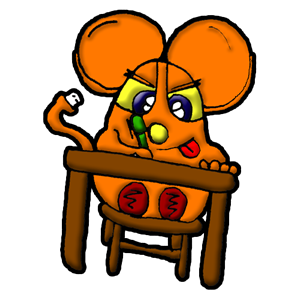 G C S(Formatta il testo secondo le indicazioni utilizzando i comandi G (Grassetto) C (Corsivo) S (Sottolineato)Nomi comuni: grassettoArticoli: sottolineatiVerbi: corsivoGiovanni prepara lo zaino per la scuola: ci mette dentro i quaderni, il diario, l’astuccio, una cartellina, un righello lungo, le figurine per giocare durante l’intervallo e la merenda. Giovanni è pronto: scende le scale, saluta un vicino e di corsa raggiunge la fermata dell’autobus.Cognome e Nome